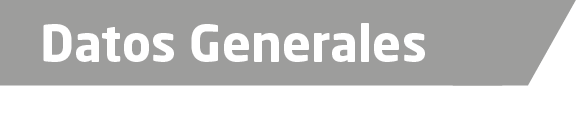 Nombre Eduardo De Jesús Carrión MartínezGrado de Escolaridad Licenciado en DerechoCédula Profesional (Licenciatura) 9478725Teléfono de Oficina 01-2299351591Correo Electrónico eduardocmabog@gmail.comDatos GeneralesFormación Académica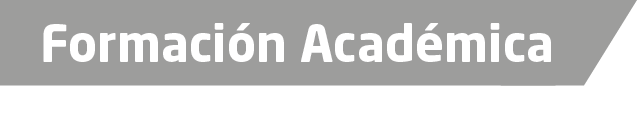 2012-2014Cursó la LICENCIATURA EN DERECHO, en launiversidad Angelópolis.  Con número de cédula del grado de licenciado9478725.Trayectoria Profesional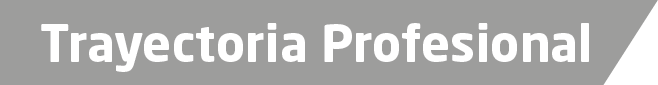 2013-2014Practicas de Auxiliar en el Tribunal Unitario Agrario número 47 en Puebla, Puebla Actividades. - Elaboración de Proyectos de Sentencia. 2014-2015Prácticas de Auxiliar mesa IV, en la Agencia Primera del Ministerio Publico en Boca del Rio, Ver. Actividades. - atención al público en general e integración de investigaciones ministeriales.2015-2016 Auxiliar Administrativo, Habilitado como Oficial Secretario en la Mesa III, en la Fiscalía Municipal de Soledad de Doblado, Ver.Actividades- atención al público en general, Tareas administrativas e integración de investigaciones ministeriales.2016-ActualFiscal Orientador en la Unidad de Atención Temprana Sub Unidad Boca del Rio, Actividades -atención al público en general, Elaboración de estadísticas y todas las que actividades que me faculta el articulo 201 del reglamento de la Ley Orgánica de la Fiscalía.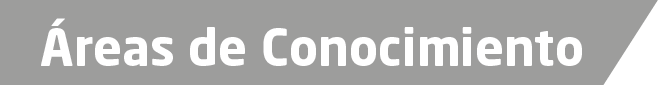 Sistema Penal AcusatorioDerecho Agrario